Hunterhouse CollegeProspectus 2017 – 2018Admissions Criteria andAdditional Information 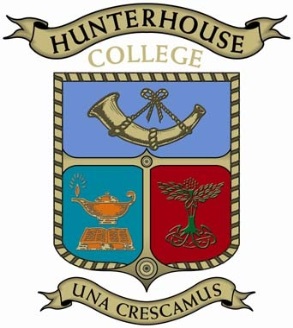 CAPITAL FEE£140RESPECTIVE FUNCTIONS OF THE BOARD OF GOVERNORS AND PRINCIPAL IN RELATION TO ADMISSIONS TO THE SCHOOLThe Board of Governors of Hunterhouse College has delegated to the Board of Governors Transfer Panel, in conjunction with the Principal, the responsibility of applying its admissions criteria to identify which applicants shall be admitted to the College in accordance with the admissions criteria set out below.  ADMISSIONS POLICY1.  ADMISSIONS CRITERIA TO BE APPLIED TO ALL APPLICANTSThe Board of Governors will consider pupils who are resident in Northern Ireland at the time of their proposed admission to the College before those who are not.In the academic year 2017-18 the College will continue to use academic selection in the first instance to select pupils.  The Board of Governors will consider in the first instance applications from those pupils who have taken the entrance assessments provided by AQE and/or GLA, subject only to the consideration of those children whose parents are claiming Special Circumstances or Special Provisions as defined below.The College will not use as a criterion the position of preference given to the College as shown on the Transfer Form; for example, a child who has chosen the College in any position on the application form will be considered in the same way as all first preference applicants.There is no requirement that any applicant should sit both the AQE and GLA entrance assessments.  However, where an applicant has sat both assessments, the College will consider whichever outcome places the applicant in the higher Band.Applicants will be allocated to the Bands shown in the tables below.  AQE will provide parents with an age-adjusted Standardised Score.  The College will allocate pupils to the appropriate Band as follows:GLA will provide parents with a Standardised Age Score, a Grade and a Cohort Percentile. The College will use the Cohort Percentile as the percentile rank to allocate pupils to the appropriate Band as set out below. For the avoidance of any doubt, parents should note that where the Cohort Percentile is recorded as less than 30 on the GLA Results Form, their child will be allocated to either Band 5 or Band 6 depending on the actual Cohort Percentile awarded.  This information is made available to the College only; parents considering an application can contact the College to confirm whether their child has been placed in Band 5 or Band 6 on the basis of their Cohort Percentile.In the event of there being more applicants in any of the above Bands than places available or should any further places remain to be filled, the criteria below will apply in the order shown:(i)   children who, at the date of their application, have a child of the family1 currently enrolled or accepted for admission at the College (details to be supplied).(ii)    children who are entitled to Free School Meals.2(iii)  children who, at the date of their application, are the eldest child3 of the family to be eligible to apply for admission to the College (details to be supplied).(iv)  If applicants are still tied after this, then priority will be determined amongst them by a method of computer generated random selection.1. ‘Child of the family’ as defined by the Department of Education to include, for example, halfsisters, together with females who are adopted or fostered.2. ’entitled to Free School Meals’ will mean girls who are listed on the Education Authority register as entitled to Free School Meals at the date on which their parent or guardian has signed their post-primary Transfer Form, or at any date up to and including 3rd May 2017.3 Twins and other multiples who are the eldest in the family are treated as joint eldest children. The College emphasises that it is the responsibility of the applicants to notify the College on the Transfer Form where the above criteria apply, and to furnish relevant details.2. 	SPECIAL CIRCUMSTANCESThe College has academic performance as its first criterion, subject only to the consideration of medical or other problems which may have affected the applicant’s performance in the AQE/GLA and which are supported by independent documentary evidence of a medical or other appropriate nature. These ‘medical or other problems’ are commonly referred to as “Special Circumstances”.Please Note:- If a claim for consideration of Special Circumstances is made in respect of matters for which Special Access arrangements were granted, the Board of Governors Transfer Panel will take into account the fact that the child was granted Special Access arrangements for those matters.Parents who wish to apply to the College under Special Circumstances should complete the appropriate form obtainable from the AQE/PPTC and attach it with relevant documentary evidence, as explained below, to the Transfer Form.(i) 	Details of medical or other problemsWhere it is claimed that a child’s performance in the AQE/GLA has been affected by a medical or other problem, evidence must be provided to the College. Where the problem is a medical one of short term duration which affected the child only at the time of the AQE/GLA process parents / guardians should be aware that the Board of Governors Transfer Panel will attach greater weight to evidence indicating that the child was examined by a medical practitioner in relation to the illness at the time of the assessment.Where the problem is of a non-medical nature parents / guardians should set out in the appropriate form precise details of the problem and attach any appropriate evidence to corroborate its existence.(ii) 	Educational Evidence which could support a claim for Special CircumstancesIt is the responsibility of the parent / guardian in making a claim for Special Circumstances to provide the College with evidence which reflects the child’s academic ability. The Board of Governors Transfer Panel will consider any material presented (and attached to the Transfer Form) by parents/guardians.  This material may include any or all of the following:i)  	The Standardised Score awarded by AQE and/or the Cohort Percentile Rank attained in the GLA;ii) 	The results for the child in any standardised test conducted in Year 5, Year 6 and Year 7 and the results in any end of year tests in English and Mathematics in Years 5 and 6;iii)  	Comparative information from the Primary School, including the results, without names, for other children in the child’s Year 7 class of any standardised tests conducted in Year 5, Year 6 and Year 7 and the results in any end of year tests in English and Mathematics in Years 5 and 6 and where available the respective  AQE/GLA results;iv)  	Any other relevant material.Parents/guardians are free to provide any other educational evidence for consideration by the Board of Governors Transfer Panel.It should be noted that in all cases independent evidence will carry greater weight.The Board of Governors Transfer Panel will consider all evidence as provided.  Where Special Circumstances are accepted, the panel will determine, on the basis of the information available, and if necessary other comparative data collected by the school, and in exercising its judgement, a Band for the pupil. Such pupils will then be considered with all other pupils who have received either an AQE Score or GLA Rank and the admissions criteria applied.3. 	SPECIAL PROVISIONSSpecial Provisions will apply for:A.  Children whose parent / guardian wish them to transfer from a school outside Northern Ireland.B.  Children who have received more than half their primary education outside Northern Ireland.C. Children who, as a consequence of medical or other problems, which are supported by appropriate independent evidence, were not able to sit the AQE/GLA.Those children for whom B above applies may, if their parent / guardian wish, sit the AQE/GLA in which case the score/ rank obtained will also be considered.Parents who wish to apply to the College under Special Provisions should complete the appropriate form obtainable from the AQE/PPTC and attach it with relevant documentary evidence, as explained below, to the Transfer Form.It is the responsibility of the parent / guardian in making a claim for Special Provisions to provide the College with evidence which reflects the child’s academic ability. The Board of Governors Transfer Panel will consider any material presented (and attached to the Transfer Form) by parents/guardians.  This material may include any or all of the following:i)  	The Standardised Score awarded by AQE and/or the Cohort Percentile Rank attained in the GLA;ii) 	The results for the child in any standardised test conducted in Year 5, Year 6 and Year 7 and the results in any end of year tests in English and Mathematics in Years 5 and 6;iii)  	Comparative information from the Primary School, including the results, without names, for other children in the child’s Year 7 class of any standardised tests conducted in Year 5, Year 6 and Year 7 and the results in any end of year tests in English and Mathematics in Years 5 and 6 and where available the respective  AQE/GLA results;iv)  	Any other relevant material.Parents / guardians are free to provide any other educational evidence for consideration by the Board of Governors Transfer Panel.It should be noted that in all cases independent evidence will carry greater weight.The Board of Governors Transfer Panel will consider applications for Special Provisions.Where this is accepted the following procedure will apply:The Board of Governors Transfer Panel will consider any accredited assessments and may choose to  commission an independent assessment.b)   The Board of Governors Transfer Panel will consider all evidence as provided.  Where Special Provisions are accepted, the panel will determine, on the basis of the information available, and in exercising its judgement, a Band for the pupil. Such pupils will then be considered with all other pupils who have received either an AQE Score or GLA Rank and the admissions criteria applied.Parents / guardians, who are applying for Special Provisions under category A, as explained above, must do so by 24th April 2017.DUTY TO VERIFYParents should note that the College may require verification of information contained within an application that qualifies the child for admission.The Board of Governors Transfer Panel therefore reserves the right to require such supplementary evidence as it may determine to support or verify information on any application form/Transfer Form.  This information will be requested from successful children on or shortly after 20th May 2017 when they have been notified of their allocation of a place at the College.Parents should also note that the provision of false information or incorrect information or the failure to provide verifying documents according to the required deadline may result in either the withdrawal of a place or the inability of the College to offer a place.  WAITING LIST POLICYHunterhouse College operates a waiting list policy for all year groups. For Year 8 all applications for admission that were initially refused will be automatically added to the waiting list.  New applications and applications where new information has been provided will also be added to the waiting list.If a place or places become available in the College after 19th May 2017 and there are more applicants than places available then decisions will be made using the Year 8 Admissions criteria as outlined above.If the application is made by a child who arrived in Northern Ireland after the transfer process has been concluded and the Board of Governors Transfer Panel determines that the child is suitable to be admitted, the College will then seek Department of Education approval to admit the child as an additional place. If such approval is given, the child will be admitted.It should be noted that all those who have applied previously, but who have failed to obtain a place in the College, will have their application held open until 30th June 2017 when their application is deemed to have lapsed.Applications and Admissions*Admitted through appeals processExamination Performance at A level (%)A LEVEL AND BTEC RESULTS  2016  (%  of pupils achieving grades) Year 14: 73 pupils   (SEN: 7)AS LEVEL RESULTS  2016          Year 13: 101 pupils   (SEN: 9)SUPPLEMENTARY EXAM RESULTS (Years 13 and 14)  Destination of Year 13 studentsGCSE RESULTS  AUGUST 2016  Year 12: 105 pupils   (SEN: 6)SUPPLEMENTARY EXAM RESULTS (Years 11 and 12) Additional GCSE Information (1)Additional GCSE Information (2)* FSME: Free School Meals Entitled.Number of Leavers Attendance rate:  2015/16     93.5 %Policies can be downloaded from the website: www.hunterhousecollege.org.ukCurriculumIf you wish to obtain copies of school policies and procedures relating to curricular issues please visit the school website or contact the school office to make appropriate arrangements. Important examples include:Curriculum PolicyAssessment, Recording and Reporting PolicyCommunity Relations, Equality and Diversity PolicyHomework PolicyGifted and Talented PolicyReview and Appeal of Internal Assessment in External QualificationsDetails of making complaints about the curriculumDepartment of Education CircularsInspections ReportsHealth Education (including Drugs Education)Hunterhouse College is a “Health Promoting School” and the physical and mental wellbeing of all members of the school community is paramount.  Drugs Education forms a part of the personal development programme throughout the school.Pastoral CareIf you wish to obtain copies of school policies and procedures relating to pastoral issues please visit the school website or contact the school office to make appropriate arrangements. Important examples include:Child Protection and Safeguarding PolicyPastoral Care PolicyAnti-Bullying PolicyDrugs Education PolicyHealth Education PolicySpecial Educational Needs PolicyAcceptable Use of the Internet PolicyBehaviour PolicyRelationships and Sexuality PolicyUniform PolicyParents are always encouraged to make known to the school any concern which they have about their child’s safety.Other School PoliciesAdditional policies include:Admissions to Years 9 – 12Admissions to Sixth FormComplaints and Concerns PolicyLiteracy PolicyNumeracy PolicyAnti-BullyingThe College seeks to create a shared understanding of the values of community and of a climate of openness and sense of collective responsibility.  Consequently bullying is not tolerated and the college policy states the procedures which are followed to ensure this.Religious EducationThe College has no denominational religious affiliations.  There is a collective act of worship either as a school, a section of the school or as a form group.  Religious Studies is taught to all girls in accordance with the programme of study prescribed under the Education Reform Order (NI) 1989. The general aim of Religious Studies is to develop respect for religious and moral values and tolerance of other races, religions and ways of life. In Religious Studies lessons the girls study the central beliefs of Christianity but opportunities are also provided to learn about and discuss other religions and the place of religion in modern society.All girls are expected to attend the lessons and morning Assembly unless their parents exercise their rights of withdrawal.  Any parents wishing to withdraw their daughter should write directly to the Principal.HUNTERHOUSE COLLEGE    Finaghy               Belfast   BT10 0LE Telephone No: 028 9061 2293Fax No: 028 9062 9790E-mail: info@hunterhouse.belfast.ni.sch.ukWeb-site: www.hunterhousecollege.org.ukVoluntary Grammar SchoolGirls’ GrammarNon-denominationalAge Range: 11-18Admission No: 100Enrolment No: 710Principal: Mr A Gibson MA DipEd PQHChair of Board of Governors:  Mr D McClayPrincipal: Mr A Gibson MA DipEd PQHChair of Board of Governors:  Mr D McClayPrincipal: Mr A Gibson MA DipEd PQHChair of Board of Governors:  Mr D McClayOpen Evening – Friday, 6th January 20177.00pm – 9.30pm (talk by Principal at 7.00pm, 7.30pm and 8.00pm)Open Day – Saturday, 7th January 20179.30am-12.00noon (talk by Principal at 9.30am and 11.00am)To Parents/Guardians naming Hunterhouse College (“the College”) as a preference on your child’s Transfer Form.Entrance Test ResultsHunterhouse College will consider the outcome of a pupil’s performance in either the AQE assessment or the GL assessment.  On the Transfer Form parents should provide details of the candidate number issued to their daughter by AQE and/or GLA when she registered for the assessment. -    Parents should record the Standardised Score awarded by AQE and/or the Cohort Percentile Rank attained in     the GLA in section C of the Transfer Form.-    Parents should attach the original AQE results form and/or a copy of the GLA results form to the Transfer Form     as applicable.Special Circumstances and/or Special ProvisionsIf you are making a claim for your child to be considered under Special Circumstances or Special Provisions, please note that you are required to:present all such material as you consider will assist the Board of Governors Transfer Panel in determining if Special Circumstances and/or Special Provisions apply;attach all such material to the Transfer Form.Further details can be found in Section 3 – ‘Special Circumstances’ and Section 4 – ‘Special Provisions’ below.BandAQE standardised scoreBand 1106 or aboveBand 2103 – 105Band 399 – 102Band 494 – 98Band 588 – 93Band 687 or belowBandGLA Cohort Percentile RankBand 160 or aboveBand 250 - 59Band 340 – 49Band 430 – 39Band 520 – 29Band 619 or belowYearAdmissions NoTotal  Applications All PreferencesTotal Admission2014/151001561002015/161001751002016/17100172*101Entered for 2 or more subjects2 or more passes at A* - ENI AverageEntered for 3 or more subjects3 or more passes at A* - CNI Average201610099Not available9969Not available2015100100989568.5652014999998966565SUMMARY OF RESULTS  SUMMER 2016SUMMARY OF RESULTS  SUMMER 2016SUMMARY OF RESULTS  SUMMER 2016SUMMARY OF RESULTS  SUMMER 2016SUMMARY OF RESULTS  SUMMER 2016SUMMARY OF RESULTS  SUMMER 2016SUMMARY OF RESULTS  SUMMER 2016SUMMARY OF RESULTS  SUMMER 2016SUMMARY OF RESULTS  SUMMER 2016SUMMARY OF RESULTS  SUMMER 2016%%%%%%%% SUBJECTNo. EnteredA*ABCDEUX Arabic1100.0 Applied Science812.550.037.5 Art & Design1100.0 Biology812.537.537.512.5 Applied Business825.025.012.537.5 Business Studies147.121.428.635.77.1 Chemistry540.060.0 English Literature1811.116.738.933.3 Film Studies616.733.333.316.7 French250.050.0 Geography1421.428.635.77.17.1 German1100.0 Applied Health & Social Care254.060.028.08.0 History812.550.037.5 Home Economics1010.020.070.0 ICT1513.326.726.726.76.7 Mathematics714.342.942.9 Music425.050.025.0 Performing Arts (BTEC)771.428.6 Physics3100.0 Political Studies6100.0 Religious Studies425.050.025.0 Sociology277.414.811.133.325.93.73.7 Spanish450.025.025.0 Sport (BTEC)3100.0 Technology & Design450.025.025.0 Theatre Studies450.025.025.0A LEVEL RESULTS  AUGUST 2015  A LEVEL RESULTS  AUGUST 2015  %  of pupils achieving grades%  of pupils achieving grades%  of pupils achieving grades%  of pupils achieving grades%  of pupils achieving grades%  of pupils achieving grades%  of pupils achieving grades%  of pupils achieving grades SUBJECTNo. EnteredA*ABCDEUX Art & Design45050 Biology13387.7467.7 Applied Business12251725258.3 Business Studies171824535.9 Chemistry5206020 English Literature101090 Film Studies7572914 French36733 Geography214.824291429 German25050 Applied Health & Social Care185.65639 History922224411 Home Economics4252550 ICT137.73138157.7 Mathematics1020402020 Music9444411 Performing Arts2100 Physical Education25050 Physics25050 Political Studies7144343 Religious Studies65050 Sociology263.8122735153.83.8 Spanish25050Technology & Design111845279.1A LEVEL RESULTS  AUGUST 2014  A LEVEL RESULTS  AUGUST 2014  %  of pupils achieving grades%  of pupils achieving grades%  of pupils achieving grades%  of pupils achieving grades%  of pupils achieving grades%  of pupils achieving grades%  of pupils achieving grades%  of pupils achieving grades SUBJECTNo. enteredA*ABCDEUX Art & Design520.060.020.0 Biology1513.320.040.026.7 Applied Business1618.818.825.018.812.56.3 Business Studies2010.05.030.025.030.0 Chemistry911.111.133.333.311.1 English Literature175.923.517.647.15.9 Film Studies425.050.025.0 French250.050.0 Further Mathematics1100.0 Geography229.118.222.736.413.6 German1100.0 Applied Health & Social Care219.514.352.423.8 History1040.030.010.010.010.0 Home Economics812.512.550.025.0 ICT128.325.016.733.316.7 Mathematics944.411.144.4 Music425.025.025.025.0 Performing Arts366.733.3 Physical Education250.050.0 Physics250.050.0 Political Studies250.050.0 Religious Studies1435.721.428.614.3 Sociology2213.640.918.218.29.1 Spanish250.050.0Technology & Design812.512.512.537.512.512.5AS Level Results August 2016AS Level Results August 2016% of pupils achieving grades% of pupils achieving grades% of pupils achieving grades% of pupils achieving grades% of pupils achieving grades% of pupils achieving grades% of pupils achieving grades SubjectNo. EnteredABCDEUXApplied Science166.343.831.312.56.3Art & Design250.050.0Biology156.720.013.346.76.76.7Business Studies156.733.333.320.06.7Applied Business1353.838.57.7Chemistry1010.020.020.020.020.010.0English Literature2516.048.028.08.0Film Studies425.050.025.0French366.733.3Geography2714.833.322.27.414.87.4Applied Health & Social Care303.336.733.323.33.3History1118.236.427.39.19.1Home Economics2040.030.010.05.05.010.0ICT2010.030.030.010.015.05.0Mathematics633.316.733.316.7Music475.025.0Physics520.020.040.020.0Polish1100.0Political Studies933.322.222.222.2Religious Studies616.750.016.716.7Spanish540.040.020.0Technology633.333.333.3AS Level Results August 2015AS Level Results August 2015AS Level Results August 2015% of pupils achieving grades% of pupils achieving grades% of pupils achieving grades% of pupils achieving grades% of pupils achieving grades% of pupils achieving grades% of pupils achieving grades% of pupils achieving grades% of pupils achieving grades% of pupils achieving grades% of pupils achieving grades% of pupils achieving grades% of pupils achieving grades SubjectNo. EnteredNo. EnteredABBCCDDEEUUXXApplied Science131330.830.846.246.27.77.77.77.77.77.7Art & Design4475.075.00.00.025.025.0Biology101010.040.040.040.040.00.00.010.010.0Business Studies16166.331.331.350.050.012.512.5Applied Business111154.527.327.39.19.19.19.1Chemistry7742.942.914.314.314.314.314.314.314.314.3English Literature21219.538.138.123.823.814.314.39.59.54.84.8Film Studies4425.025.075.075.0French2250.050.050.050.0Geography212119.019.019.028.628.69.59.514.314.39.59.5German11100Applied Health & Social Care31313.245.245.235.535.59.79.73.23.23.23.2History101030.030.040.040.020.020.010.010.0Home Economics181827.827.844.444.411.111.111.111.15.65.6ICT181827.816.716.738.938.911.111.15.65.6Mathematics9933.311.111.133.333.311.111.111.111.1Music7714.342.942.90.00.042.942.9Physics33100100Political Studies8812.512.512.550.050.012.512.512.512.5Religious Studies5520.040.040.040.040.0Sociology424216.77.17.128.628.619.019.011.911.916.716.7Spanish4450.050.050.050.0Technology8825.025.050.050.025.025.0AS Level Results August 2014AS Level Results August 2014%  of pupils achieving grades%  of pupils achieving grades%  of pupils achieving grades%  of pupils achieving grades%  of pupils achieving grades%  of pupils achieving grades%  of pupils achieving grades%  of pupils achieving grades%  of pupils achieving grades%  of pupils achieving grades%  of pupils achieving grades%  of pupils achieving grades%  of pupils achieving grades%  of pupils achieving grades%  of pupils achieving grades SubjectNo. enteredAAABBCCDDEEUUXX Art & Design714.314.342.942.928.628.614.314.3 Biology2025.025.025.020.020.030.030.015.015.05.05.05.05.0 Business Studies1910.510.510.521.121.142.142.121.121.15.35.3 Applied Business1625.025.025.037.537.525.025.06.36.36.36.3 Chemistry728.628.628.628.628.628.628.614.314.3 English Literature2030.030.025.025.045.045.0 Film Studies366.766.733.333.3 French540.040.020.020.020.020.020.020.0 Geography2917.217.217.227.627.624.124.113.813.817.217.2 German250.050.050.050.0 Applied Health & Social Care258.08.08.020.020.068.068.04.04.0 History166.36.36.312.512.525.025.012.512.543.843.8 Home Economics560.060.020.020.020.020.0 ICT185.65.65.616.716.738.938.916.716.716.716.75.65.6 Mathematics1145.545.545.527.327.327.327.3 Music119.19.19.19.19.145.545.518.218.218.218.2 Performing Arts560.060.040.040.0 Physical Education1100.0100.0 Physics425.025.050.050.025.025.0 Political Studies1136.436.427.327.39.19.118.218.29.19.1 Religious Studies875.075.012.512.512.512.5 Sociology3813.213.213.221.121.113.213.223.723.715.815.813.213.2 Spanish366.766.733.333.3Technology & Design1225.025.025.033.333.325.025.016.716.7YearAwarding bodyName ofqualificationNumber entered% achievingqualification2016CCEAWider Key Skills Working with Others Level 381002016CCEACOPE111002015CCEAWider Key Skills Working with Others Level 371002015CCEACOPE181002014OCRYoung Enterprise4752014CCEACOPE12100NumberPercentage2016Pupils leaving school at the end of Year 1310102016Pupils continuing into Year 1492902015Pupils leaving school at the end of Year 1314142015Pupils continuing into Year 1488862014Pupils leaving school at the end of Year 1319182014Pupils continuing into Year 148782GCSE RESULTS  AUGUST 2016 GCSE RESULTS  AUGUST 2016 %  of pupils achieving grades%  of pupils achieving grades%  of pupils achieving grades%  of pupils achieving grades%  of pupils achieving grades%  of pupils achieving grades%  of pupils achieving grades%  of pupils achieving grades%  of pupils achieving grades%  of pupils achieving gradesSUBJECTNo. enteredA*ABCDEFGUXArt & Design160.06.337.56.337.512.5Business Studies3912.820.543.615.45.10.02.6Double Award Science1648.527.437.825.60.6Drama170.05.947.141.25.9English994.018.248.523.26.1English Literature333.09.145.536.43.03.0French2010.015.020.035.015.05.0Further Mathematics1533.313.333.320.0Geography557.323.627.320.014.51.83.61.8German277.414.825.944.47.4History395.123.143.617.910.3Home Economics293.410.327.648.36.93.4ICT6317.547.630.21.63.2Journalism80.025.037.512.512.512.5Learning for Life & Work987.128.640.815.36.12.0Mathematics9911.128.334.321.22.03.0Music120.00.058.341.7Physical Education616.70.033.350.0Religious Studies616.750.016.716.7Single Award Science160.00.037.543.86.312.5Spanish410.017.139.031.712.2Technology & Design190.021.147.426.35.3Religious Studies (SHORT)8817.023.921.614.813.65.72.30.01.1YearAwarding bodyName ofqualificationNumber entered% achievingqualification2016CCEAWider Key Skills Improving Learning Level 2161002016CCEAWider Key SkillsProblem Solving Level 2151002016CCEAWider Key SkillsWorking with Others Level 291002016AQAEntry Level Italian Certificate6100PercentagePercentagePercentagePercentageNo. entered for 5 or more subjectsPercentage entered for 5 or more subjects5 or more passes at grades A* - CNI Average5 or more passes at grades A* - C including English and MathematicsNI Average20169910096Not available90Not available2015102999783926720149910097829265201620162015201520142014SchoolNI averageSchoolNI averageSchoolNI averagePercentage of pupils in Year 12 achieving 5 or more GCSEs at grades A* - C96Not available97839782Percentage of pupils in Year 12 achieving 5 or more GCSEs at grades A* - C including English and Mathematics90Not available92679265Percentage of FSME* pupils in Year 12 achieving 5 or more GCSEs at grades A* - C including English and Mathematics79Not available1009010092Percentage of Year 12 leavers achieving 5 or more GCSEs at grades A* - C including English and Mathematics83Not available88Not available8887Percentage of FSME Year 12 leavers  achieving 5 or more GCSEs at grades A* - C including English and Mathematics100Not available100Not available100Not availableGCSE RESULTS  AUGUST 2015  GCSE RESULTS  AUGUST 2015  %  of pupils achieving grades%  of pupils achieving grades%  of pupils achieving grades%  of pupils achieving grades%  of pupils achieving grades%  of pupils achieving grades%  of pupils achieving grades%  of pupils achieving grades%  of pupils achieving grades%  of pupils achieving gradesSUBJECTNo. enteredA*ABCDEFGUXAdditional Mathematics1010.010.050.010.010.010.0Art & Design185.65.622.233.333.3Business Studies4434.138.622.74.5Double Award Science1681.822.642.332.70.6Drama258.020.044.016.012.0English1041.923.144.227.92.9English Literature3435.347.117.6French238.730.434.821.74.3Geography492.030.632.724.56.14.1German1323.138.538.5History464.319.613.047.810.94.3Home Economics316.561.332.3ICT4413.656.822.76.8Journalism1833.361.15.6Learning for Life & Work1022.026.545.124.52.0Mathematics1042.920.245.226.94.8Music175.941.241.25.95.9Physical Education147.121.435.735.7Religious Studies147.135.742.914.3Single Award Science1770.629.4Spanish4012.515.037.532.52.5Technology & Design1711.841.223.523.5Religious Studies (SHORT)8910.120.229.222.514.63.4GCSE RESULTS  AUGUST 2014  GCSE RESULTS  AUGUST 2014  %  of pupils achieving grades %  of pupils achieving grades %  of pupils achieving grades %  of pupils achieving grades %  of pupils achieving grades %  of pupils achieving grades %  of pupils achieving grades %  of pupils achieving grades %  of pupils achieving grades %  of pupils achieving grades SUBJECTNo. EnteredA*ABCDEFGUXAdditional Mathematics1225.033.325.016.7Art & Design1618.831.331.318.8Business Studies541.924.144.416.77.41.91.91.9Chinese2100Double Award Science1641.825.048.821.33.0Drama1560.020.020.0English9918.241.436.44.0English Literature2619.246.226.97.7French3215.625.037.521.9Geography595.123.735.620.311.93.4German137.77.753.823.17.7History382.642.121.118.415.8Home Economics195.368.426.3ICT4645.734.813.06.5Journalism1421.47.135.721.414.3Learning for Life & Work971.032.046.416.53.11.0Mathematics996.116.235.439.43.0Music1315.423.130.830.8Physical Education1216.725.050.08.3Religious Studies1513.340.026.76.76.76.7Single Award Science1681.318.8Spanish417.336.636.619.5Technology & Design1625.062.512.5Religious Studies (SHORT)795.125.326.622.812.73.81.32.5Progression of School LeaversYEAR 14 (%)YEAR 13 (%)YEAR 12 (%)Entered Higher Education86.5--Entered Further Education2.746.234.6Transferred to another grammar school1.35-46.2Transferred to a high school-7.6-Entered an apprenticeship---Entered a training programme-7.67.7Took up employment8.123.03.8Took up full-time voluntary work---None of the above1.3515.27.7Year 1426Year 1313Year 1274